Тема недели № 35Рыбыс 18.05.2020 – 22.05.2020 г.Цель: Обобщающее понятие. Внешний вид, отличительные признаки, место обитания, чем питаются. Сравнение рыб. Притяжательные прилагательные. Приставочные глаголы. Словообразование с увеличительным и уменьшительным оттенком. Предлоги. Развитие речетворческих способностей на основе составления   КГП; пересказов знакомых рассказов.Утренняя зарядка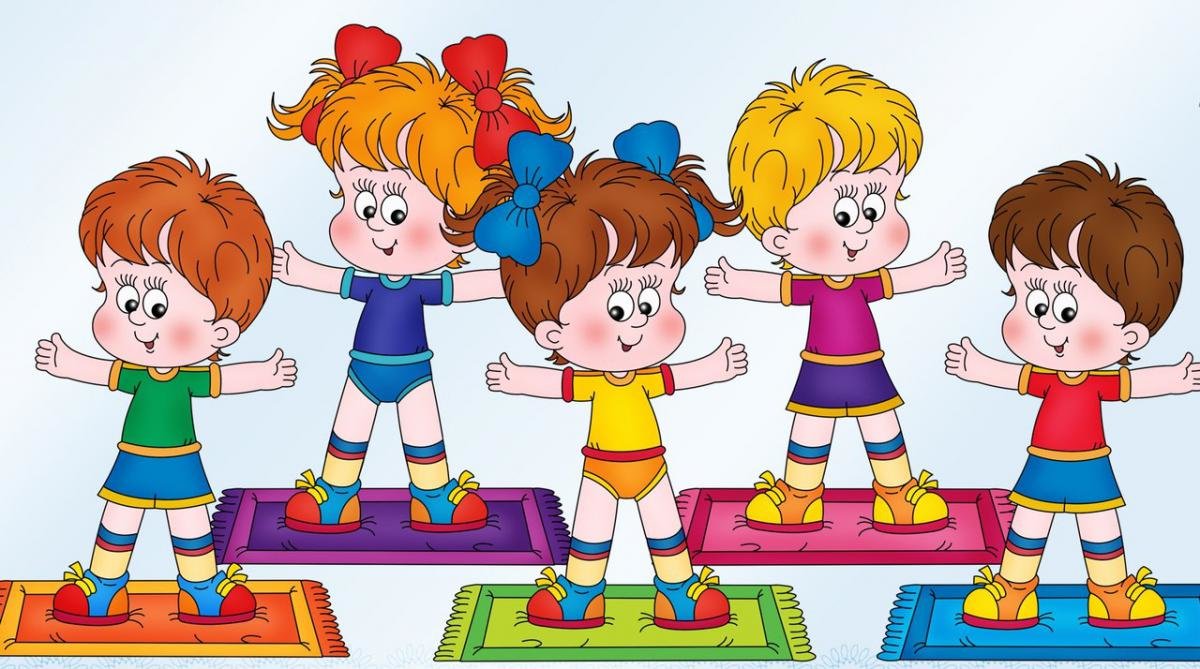 https://www.youtube.com/watch?v=RYowxJ99pEIОД: Познание окружающего мира.http://dou8.edu-nv.ru/svedeniya-ob-obrazovatelnoj-organizatsii/938-dokumenty/6326-stranichka-uchitelya-defektologaОД: Физическое развитие.http://dou8.edu-nv.ru/svedeniya-ob-obrazovatelnoj-organizatsii/938-dokumenty/6328-stranichka-instruktora-po-sportuОД: Рисование.Предлагаем Вам нарисовать морских обитателей.https://yandex.ru/efir?text=рисование%20морские%20обитатели%20в%20подготовительной%20группе&stream_id=4874f59d57b54669a7ff79d9a7f689da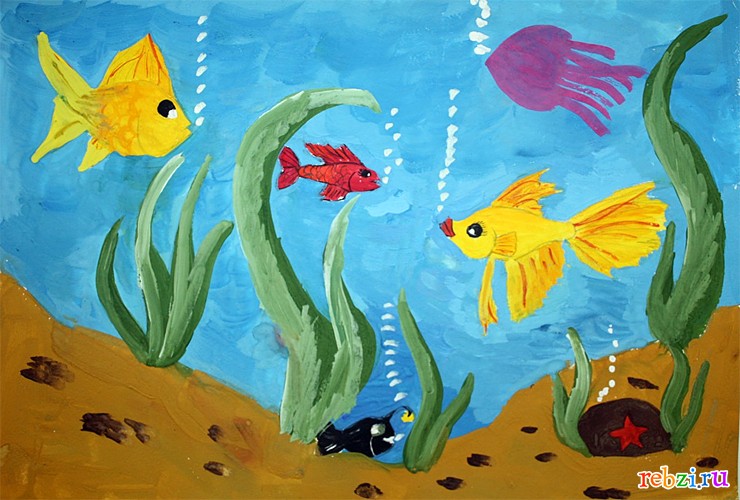 ДОД: «Шерстяные чудеса».Тема: «Техники работы с шерстяными нитками»Цель мастер-класса: Ознакомление с процессом изготовления поделок из ниток, развитие творческих способностей, воображения, полета фантазии, художественно – эстетическое развитие личности.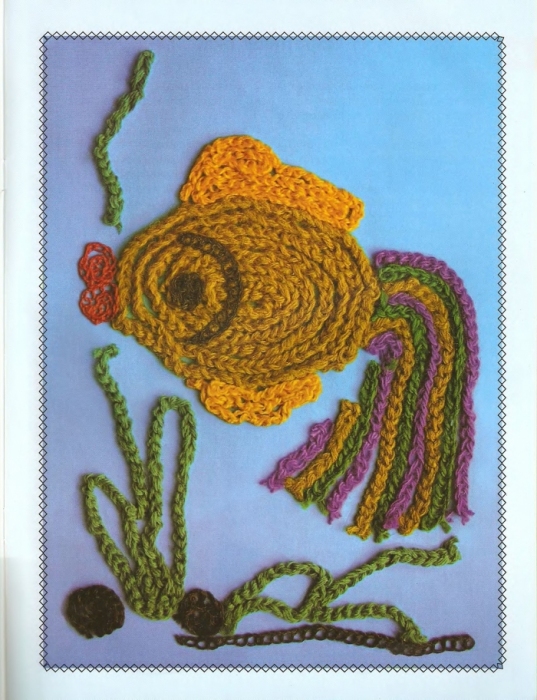 